LG1809DV Generator audio 10Hz-1MHz z woltomierzem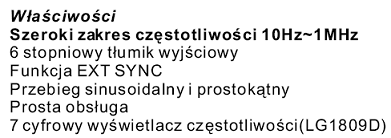 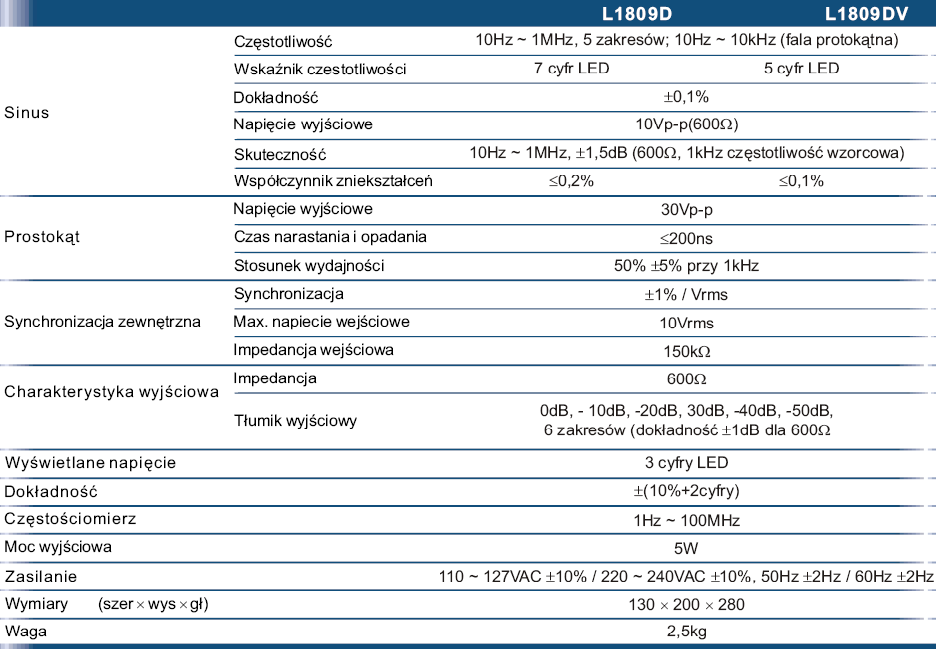 